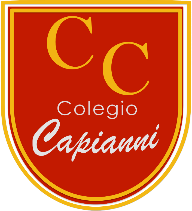 CONTRATO DE PRESTACIÓN DE SERVICIOS EDUCACIONALES SOCIEDAD EDUCACIONAL SAN SEBASTIÁN LIMITADAEn Copiapó, a , comparecen, por una parte, Sociedad Educacional San Sebastián Limitada, persona jurídica del giro de su denominación, rol único tributario N° 76.502.098-0, entidad sostenedora del Colegio Capianni, institución educacional reconocida por el Ministerio de Educación, representada convencionalmente por don José Eduardo Mandiola Carrasco, chileno, cédula de identidad N° 8.930.912-3, todos domiciliados en Francisco de Aguirre N° 465, Copiapó, en lo sucesivo “el establecimiento educacional”; y por otra, don(ña) , chileno(a), cédula de identidad N°, domiciliado(a) para estos   efectos en , Copiapó, en adelante “el apoderado”, se ha convenido el siguiente contrato de prestación de servicios educacionales:PRIMERO: Antecedentes. - La Sociedad Educacional San Sebastián Limitada, es una institución de carácter formativo que tiene por objeto asegurar el mayor desarrollo intelectual y espiritual de sus alumnos de enseñanza pre-básica y básica, enmarcados en un clima de comunicación y respeto de todos los miembros de la comunidad educativa que intervienen en el proceso educacional.SEGUNDO: Matrícula. - Por este acto, el apoderado, ya individualizado, solicita la inscripción o matrícula del alumno (a):, cédula de identidad N°, para cursar el nivel de , durante el año académico 2024; solicitud, que es aceptada por el establecimiento educacional, en los términos que más adelante se expresan, adquiriendo en consecuencia la calidad de alumno regular del Colegio Capianni, para todos los efectos legales.TERCERO: Vigencia del contrato. - Los servicios educacionales se prestarán durante el año lectivo, entre los meses de marzo y diciembre del año 2024, en la jornada que será informada por el establecimiento educacional.CUARTO: Obligaciones del establecimiento educacional. - El servicio educacional contratado, importa la obligación del establecimiento educacional de poner a su disposición la infraestructura, materiales didácticos, docentes y personal auxiliar, necesarios para el desarrollo del programa educacional, de acuerdo con la normativa interna del establecimiento, sin perjuicio de las siguientes obligaciones particulares:Proveer al alumno, durante la vigencia del presente contrato, de las herramientas necesarias para su adecuado desarrollo educativo, en la aplicación de los planes y programas de estudios según el grado o nivel que se encuentre cursando. Dentro de este mismo contexto, el establecimiento educacional deberá proporcionar al alumno, de acuerdo con las normas internas, la infraestructura y materiales didácticos y/o docentes que se requerirá para el desarrollo del programa curricular;Exigir el cumplimiento adecuado y oportuno de los planes y programas correspondientes al curso o grado del alumno, y de las normas reglamentarias del establecimiento, basado en normas legales oficiales y vigentes en materia de evaluación y promoción; yDifundir, por los medios idóneos, el contenido el Proyecto Educativo y las Normas de Convivencia Escolar del Colegio y velar por su cumplimiento; yPromover actividades extra-programáticas que estimulen el desarrollo físico, intelectual y espiritual del alumno.QUINTO: Obligaciones del apoderado. - Serán obligaciones del apoderado:Aceptar y adherir al proyecto educativo del Colegio Capianni; las normas contenidas en su reglamento interno y el reglamento de convivencia escolar, las que el apoderado, en este acto, declara conocer y aceptar;Contribuir a la tarea educativa y formativa del alumno, participando activamente en todas las actividades desarrolladas por el establecimiento educacional, debiendo concurrir a toda citación expedida al efecto, a cada reunión de apoderados y, en general, a las actividades propias del Colegio Capianni, con pleno respeto a cada uno de los integrantes de la comunidad educativa;Acatar las sugerencias técnico-pedagógicas y disciplinarias acordadas por el consejo de profesores, inspectoría general, orientación y psicopedagogía, debidamente autorizado por el director del establecimiento educacional, y que digan relación con el bienestar académico, psicológico y espiritual del alumno.Velar por el cuidado de las dependencias y materiales pedagógicos que se encuentren al interior del establecimiento educacional y que sean de propiedad de éste; yCumplir oportunamente con las obligaciones económicas que se indican en la cláusula sexta del presente instrumento.SEXTO: Obligaciones económicas del apoderado. - Por este acto, el apoderado se obliga a pagar a la Sociedad Educacional San Sebastián Limitada, por concepto de matrícula, la suma de $ 160.000 (ciento sesenta mil pesos) que el apoderado deberá entregar al momento de la suscripción del presente contrato en dinero efectivo Adicionalmente y por concepto de arancel anual, el apoderado se obliga al pago de la suma total de $ 1.760.000 (un millón setecientos sesenta mil pesos) anuales, que será pagado en dinero efectivo, depósito, transferencia bancaria o tarjeta de crédito. Excepcionalmente, el costo del arancel anual se dividirá en 11 cuotas, iguales y sucesivas de $160.000 (ciento sesenta mil pesos), que no devengarán interés, siempre que el apoderado documente el costo del arancel anual en once (11) cheques nominativos, extendidos a nombre de don José Mandiola Carrasco, Rut N° 8.930.912-3, con fechas de pago mensual a partir del 01 de marzo de 2024 al 05 de enero de 2025. SÉPTIMO: Incumplimiento de la obligación. - Las partes contratantes acuerdan que, en caso de incumplimiento de la obligación de apoderado de pagar el arancel anual en caso de que los cheques nominativos no puedan ser presentados a cobro o, de serlo, sean protestados por falta de fondos u orden de no pago, la Sociedad Educacional San Sebastián Limitada, o quien sus derechos represente, se entenderá facultada para poner término inmediato al presente contrato, y a exigir, en consecuencia, el pago del arancel anual impago o del saldo pendiente, en su caso, que para todos los efectos legales se estimará de plazo vencido, procediendo al cobro ejecutivo de los cheques extendidos para garantizar el cumplimiento de la obligación, en cuyo caso la obligación será exigible con el reajuste que experimente el índice de precios al consumidor (IPC) entre la fecha del incumplimiento y el pago efectivo, así como las costas procesales y personales a que hubiere lugar con motivo de la iniciación de procesos ejecutivos ante los tribunales de justicia.OCTAVO: Indivisibilidad de pago de las obligaciones económicas. - El pago íntegro y oportuno de las obligaciones económicas contenidas en el presente contrato, constituyen para el apoderado una obligación indivisible y esencial del presente contrato. En consecuencia, el apoderado asume la obligación de pagar la totalidad de la suma acordada, aun cuando el alumno no hiciere uso del servicio educacional, fuere expulsado o retirado voluntariamente del establecimiento educacional, renunciando el apoderado, expresa y anticipadamente, a cualquier acción que pudiere corresponderle en caso que los servicios no pudieren ser prestados por el establecimiento educacional, siempre que ello se deba a instrucciones de la autoridad educacional, por causa de catástrofes naturales que pudieren representar un riesgo para la seguridad de los alumnos, y en general, a cualquier otro evento que pudiere estimarse como caso fortuito o fuerza mayor. En consecuencia, el apoderado no tendrá derecho a la restitución de las sumas pagadas por concepto de matrícula o cuotas del arancel anual, y deberá efectuar el pago de la suma total convenida, o el saldo restante en su caso, sin perjuicio de la facultad de la Sociedad Educacional San Sebastián Limitada para ejercer las acciones destinadas al cobro.NOVENO: Retiro voluntario. - En caso de retiro voluntario del establecimiento educacional, será obligación del apoderado comunicarlo al establecimiento educacional, con una anticipación mínima de 30 días a la fecha en que éste debiere hacerse efectiva. Lo anterior, no exime al apoderado, en caso alguno, al cumplimiento de las obligaciones económicas convenidas en el presente contrato. Por consiguiente, en caso de retiro voluntario el apoderado no tendrá el derecho a la restitución de los cheques extendidos, los que serán presentados a cobro llegada la fecha de vencimiento.DÉCIMO: Entrega de reglamentos. - Al momento de la suscripción del presente contrato, el establecimiento educacional hará entrega al apoderado del reglamento interno y de convivencia escolar del Colegio Capianni; ambos, instrumentos que forman parte integrante de este contrato y que el apoderado declara conocer y aceptar.DÉCIMO PRIMERO: Obligación de pre-matrícula - En el mes de octubre del año en curso, el apoderado deberá informar al establecimiento educacional, la intención de perseverar en el servicio prestado en razón de este contrato; debiendo, para estos efectos, solicitar una pre-matrícula, que asegurará al alumno un cupo para el año escolar siguiente. De no verificarse tal solicitud, el establecimiento educacional no se entenderá obligado a reservar el cupo del alumno, que podrá ser asignado a otro que hubiere presentado su matrícula oportunamente.DÉCIMO SEGUNDO: Declaración.- Por este acto, el apoderado declara expresamente conocer y aceptar las condiciones de prestación del servicio educacional, siendo consciente que la institución educacional no cuenta con un Programa de Inclusión Escolar (PIE) con enfoque en la participación y adaptación de los alumnos con necesidades educativas especiales (NEE), que no es obligatorio para los establecimientos educacionales del sector privado de acuerdo con la normativa educacional vigente; manifestando el apoderado, para todos los efectos legales, aceptar la prestación del servicio educacional en las condiciones disponibles por el Colegio. DÉCIMO TERCERO: Competencia. - Para todos los efectos legales derivados de la aplicación de este contrato, las partes contratantes fijan su domicilio en la ciudad de Copiapó, prorrogando la competencia para sus tribunales de justicia. PERSONERÍA: La personería de don José Eduardo Mandiola Carrasco para actuar en representación de la Sociedad Educacional San Sebastián Limitada, consta de la escritura pública de constitución de sociedad de fecha 21 de noviembre de 2015, otorgada ante el Notario Público Suplente del Titular de la Cuarta Notaría de Copiapó, don Enrique Eduardo Barnetche Chaigneau, agregada al Repertorio de Instrumentos Públicos bajo el N° 767/2015./ En comprobante, previa lectura, firman los contratantes en duplicado, quedando una copia en poder de cada una. José Mandiola Carrasco PP. Sociedad Educacional San Sebastián Ltda.RUT: 76.502.098-0Apoderado